年产1.3万吨缸套、水泵和农机曲轴项目（一期）竣工环境保护验收监测报告表建设单位：山东森邦机械制造有限公司编制单位：山东森邦机械制造有限公司2021年08月建设单位法人代表：编制单位法人代表：项 目 负 责 人：填  表  人：建设单位：山东森邦机械制造有限公司电话：18963513888传真：邮编：252100地址：聊城市茌平区杜郎口镇工业园西大刘村目录表1项目简介及验收监测依据	1表2项目概况	3表3主要污染源、污染物处理及排放情况	11表4 环评报告表主要结论及环评批复	16表5 验收监测质量保证及质量控制	19表6 验收监测内容	22表7 验收监测工况记录及监测结果	24表8 环评批复落实情况	29表9 结论与建议	31附表：建设项目工程竣工环境保护“三同时”验收登记表附件：茌平县环境保护局《关于山东森邦机械制造有限公司年产1.3万吨缸套、水泵和农机曲轴项目环境影响报告表的批复》茌环管【2018】71号（2018.5.15）2、生产负荷证明3、山东森邦机械制造有限公司成立环保领导组织机构的文件4、山东森邦机械制造有限公司环境保护管理制度表1项目简介及验收监测依据表2项目概况表3主要污染源、污染物处理及排放情况表4 环评报告表主要结论及环评批复表5 验收监测质量保证及质量控制表6 验收监测内容表7 验收监测工况记录及监测结果表8 环评批复落实情况表9 结论与建议附件1：环评批复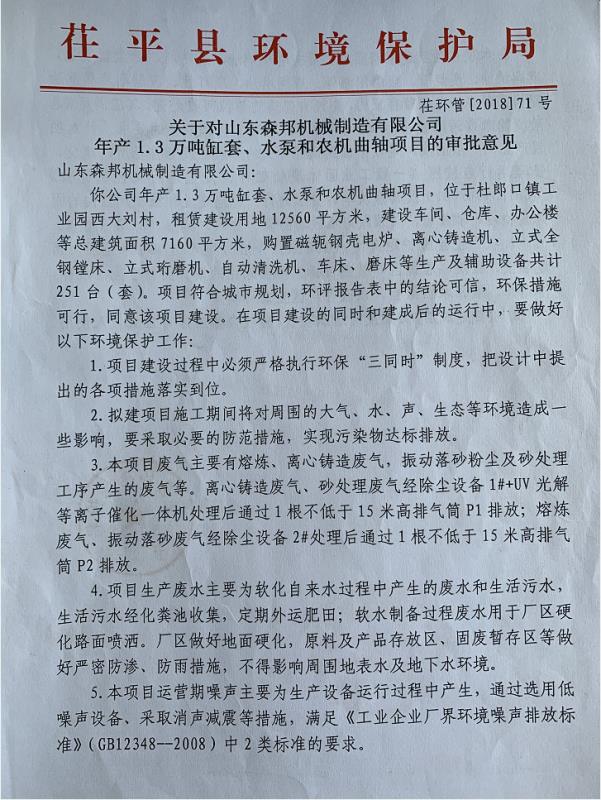 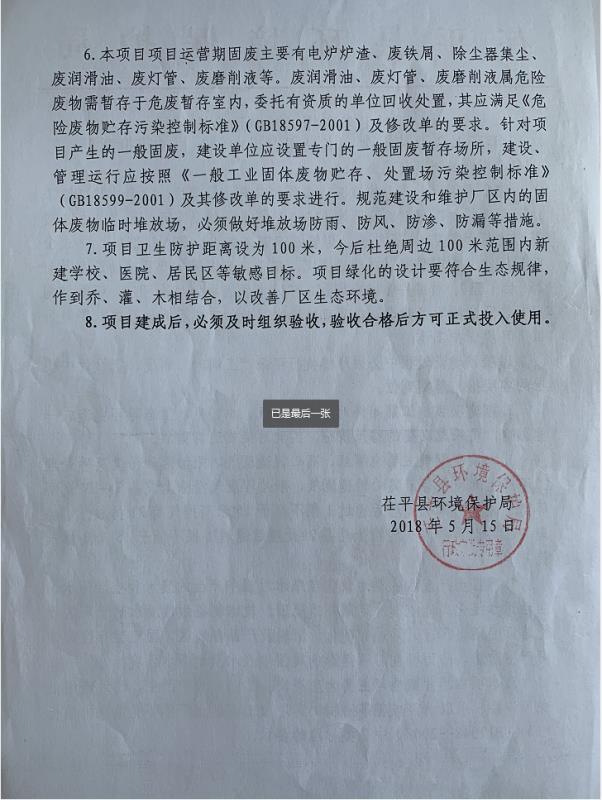 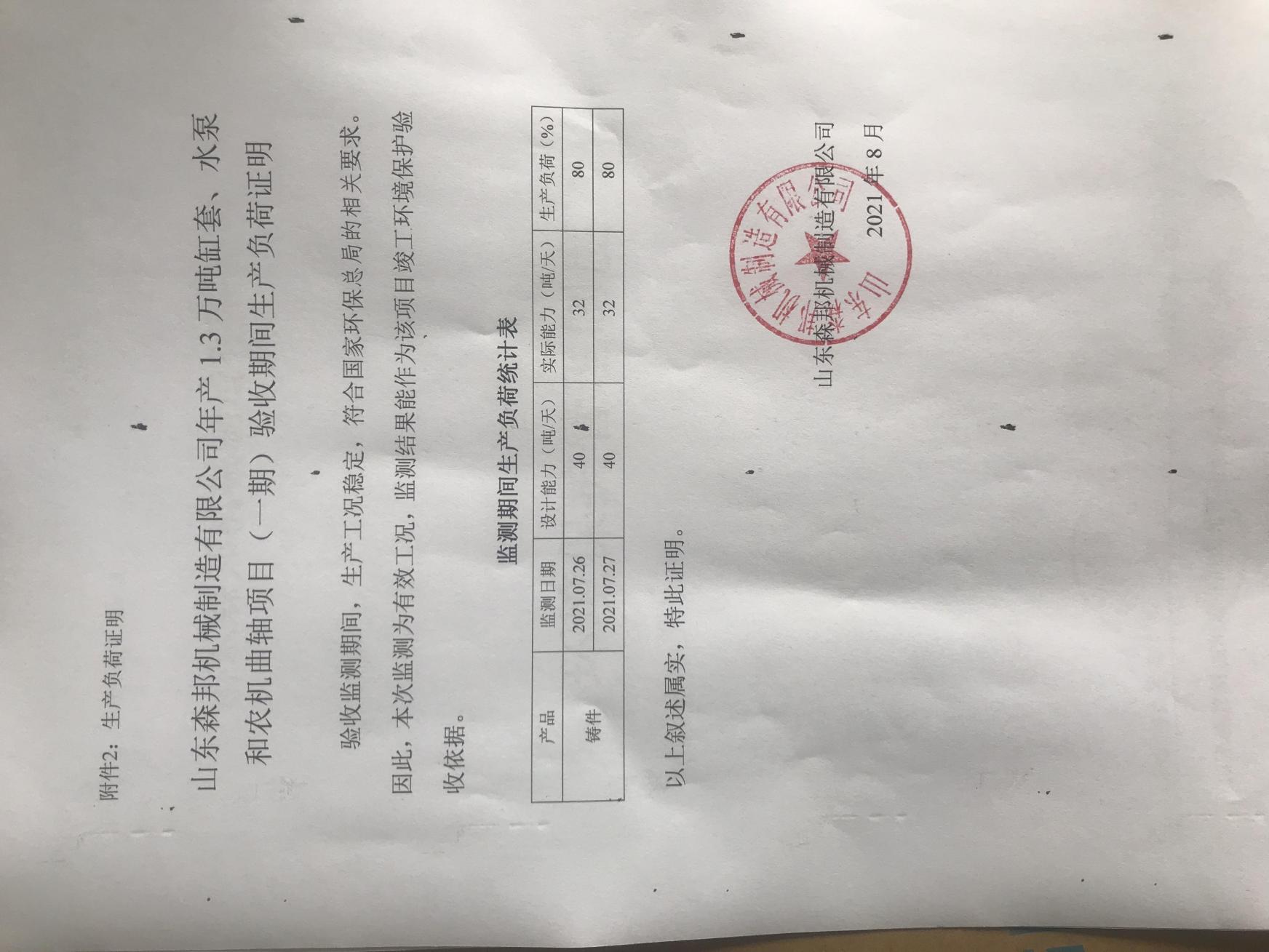 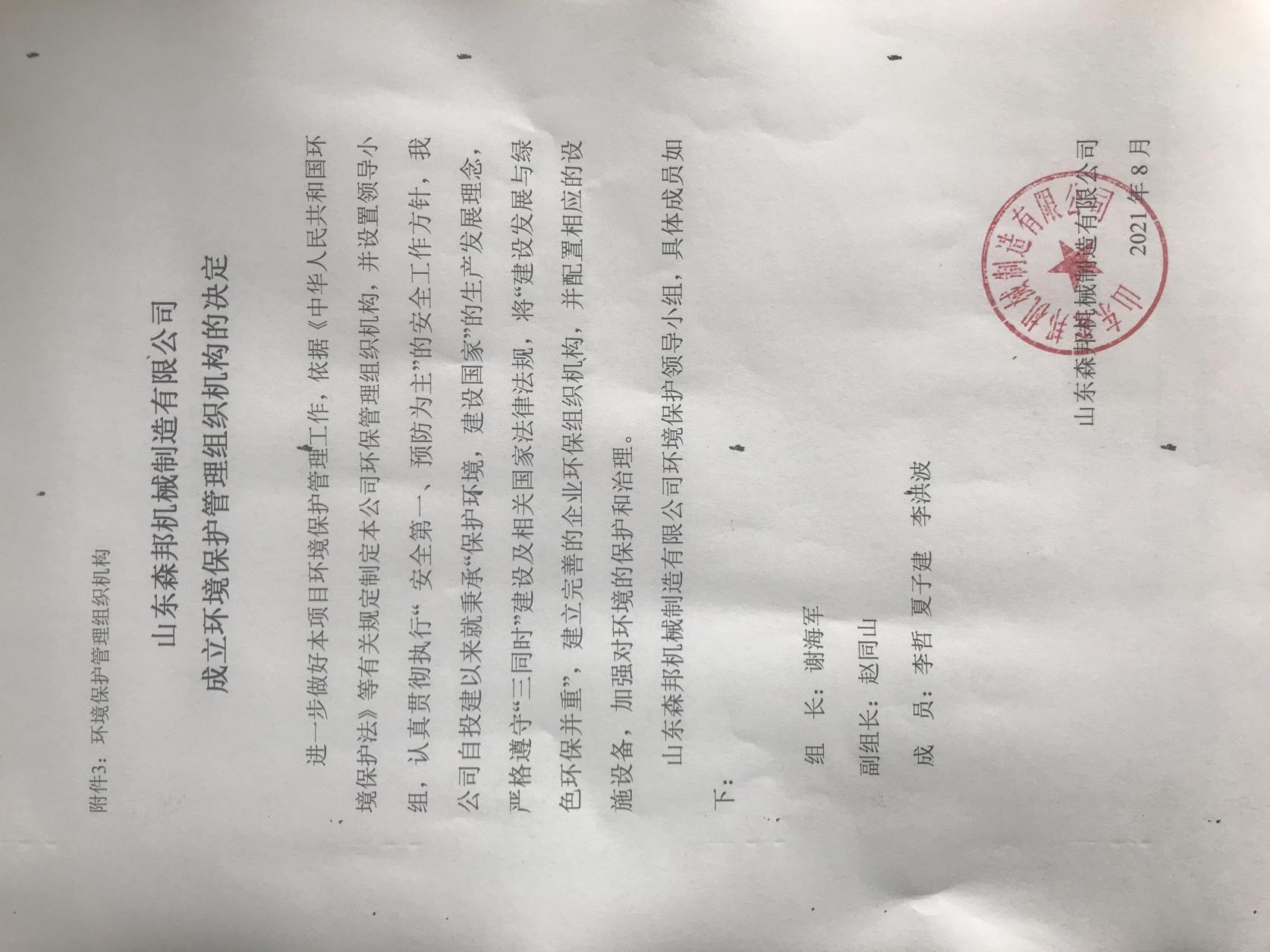 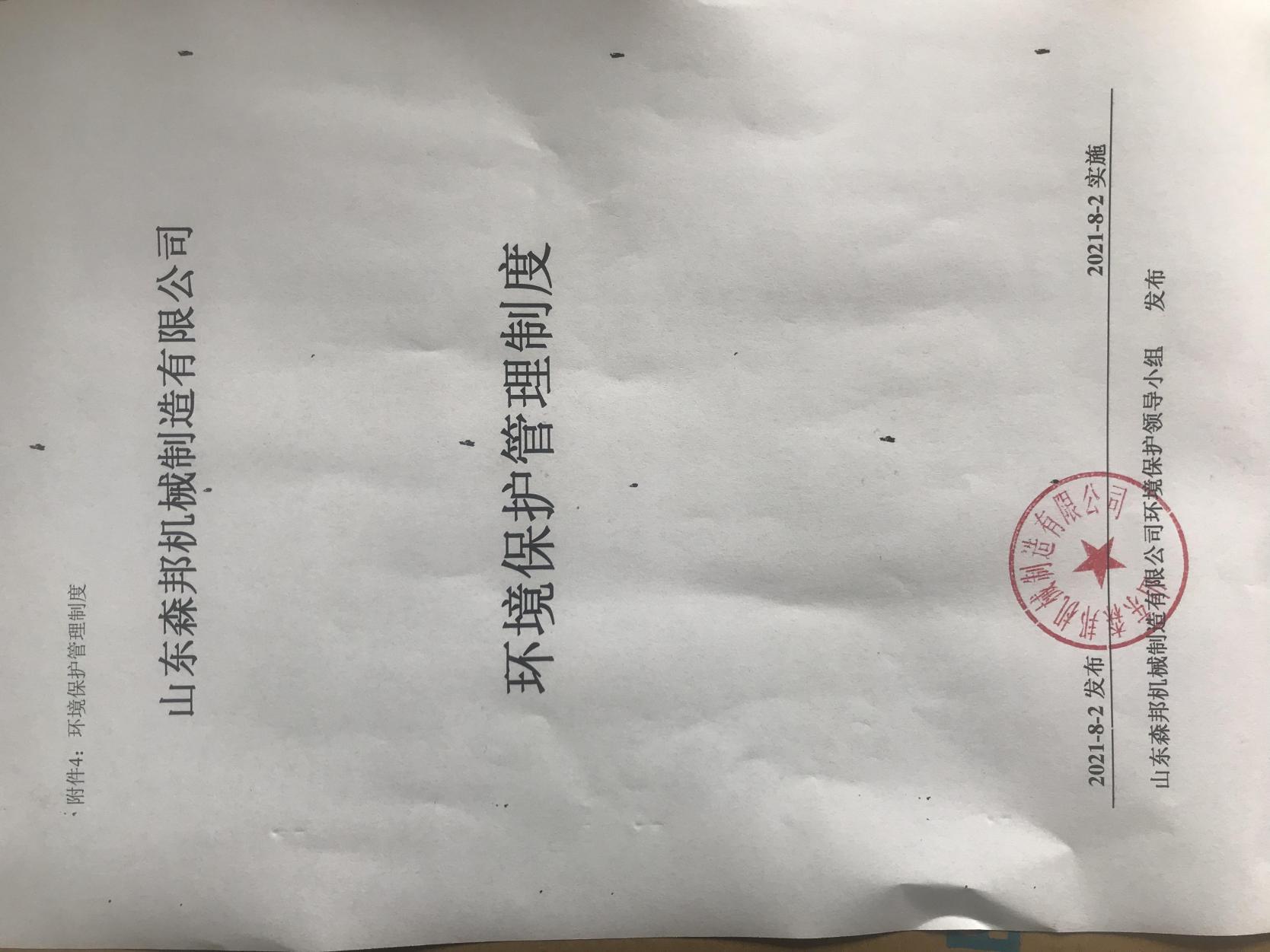 建设项目竣工环境保护“三同时”验收登记表填表单位（盖章）： 山东森邦机械制造有限公司  填表人（签字）：                              项目经办人（签字）：注：1、排放增减量：（+）表示增加，（-）表示减少。2、(12)=(6)-(8)-(11)，（9）= (4)-(5)-(8)- (11) +（1）。3、计量单位：废水排放量——万吨/年；废气排放量——万标立方米/年；工业固体废物排放量——万吨/年；水污染物排放浓度——毫克/升建设项目名称年产1.3万吨缸套、水泵和农机曲轴项目（一期）年产1.3万吨缸套、水泵和农机曲轴项目（一期）年产1.3万吨缸套、水泵和农机曲轴项目（一期）年产1.3万吨缸套、水泵和农机曲轴项目（一期）年产1.3万吨缸套、水泵和农机曲轴项目（一期）建设单位名称山东森邦机械制造有限公司山东森邦机械制造有限公司山东森邦机械制造有限公司山东森邦机械制造有限公司山东森邦机械制造有限公司建设项目性质新建√  改扩建 技改  迁建新建√  改扩建 技改  迁建新建√  改扩建 技改  迁建新建√  改扩建 技改  迁建新建√  改扩建 技改  迁建建设地点聊城市茌平区杜郎口镇工业园西大刘村聊城市茌平区杜郎口镇工业园西大刘村聊城市茌平区杜郎口镇工业园西大刘村聊城市茌平区杜郎口镇工业园西大刘村聊城市茌平区杜郎口镇工业园西大刘村主要产品名称缸套、水泵和农机曲轴缸套、水泵和农机曲轴缸套、水泵和农机曲轴缸套、水泵和农机曲轴缸套、水泵和农机曲轴设计生产能力年产1.2万吨缸套、水泵和农机曲轴年产1.2万吨缸套、水泵和农机曲轴年产1.2万吨缸套、水泵和农机曲轴年产1.2万吨缸套、水泵和农机曲轴年产1.2万吨缸套、水泵和农机曲轴实际生产能力年产1.2万吨缸套、水泵和农机曲轴年产1.2万吨缸套、水泵和农机曲轴年产1.2万吨缸套、水泵和农机曲轴年产1.2万吨缸套、水泵和农机曲轴年产1.2万吨缸套、水泵和农机曲轴建设项目环评时间2018.4开工建设时间2018.62018.62018.6调试时间/验收现场监测时间2021.07.26-2021.07.272021.07.26-2021.07.272021.07.26-2021.07.27环评报告表审批部门茌平县环境保护局环评报告表编制单位河南省豫启宇源环保科技有限公司河南省豫启宇源环保科技有限公司河南省豫启宇源环保科技有限公司环保设施设计单位/环保设施施工单位///投资总概算4510.9万元环保投资总概算93万元比例2%实际总概算4100万元环保投资85万元比例2%验收监测依据1、国务院令（2017）年第682号 国务院关于修改《建设项目环境保护管理条例》的决定（2017.7.16)；2、生态环境部公告2018年第9号 关于发布《建设项目竣工环境保护验收技术指南 污染影响类》的公告（2018.5.16）；3、环办〔2015〕52号《环境保护部办公厅关于印发环评管理中部分行业建设项目重大变动清单的通知》；4、关于发布《建设项目竣工环境保护验收暂行办法》的公告（国环规环评[2017]4号）；5、山东森邦机械制造有限公司验收监测委托函;6、河南省豫启宇源环保科技有限公司编制《山东森邦机械制造有限公司年产1.3万吨缸套、水泵和农机曲轴项目环境影响报告表》（2018.4）;7、茌平县环境保护局《关于山东森邦机械制造有限公司年产1.3万吨缸套、水泵和农机曲轴项目环境影响报告表的批复》茌环管【2018】71号（2018.5.15）；8、山东森邦机械制造有限公司年产1.3万吨缸套、水泵和农机曲轴项目（一期）竣工环境保护验收监测方案;9、实际建设情况。1、国务院令（2017）年第682号 国务院关于修改《建设项目环境保护管理条例》的决定（2017.7.16)；2、生态环境部公告2018年第9号 关于发布《建设项目竣工环境保护验收技术指南 污染影响类》的公告（2018.5.16）；3、环办〔2015〕52号《环境保护部办公厅关于印发环评管理中部分行业建设项目重大变动清单的通知》；4、关于发布《建设项目竣工环境保护验收暂行办法》的公告（国环规环评[2017]4号）；5、山东森邦机械制造有限公司验收监测委托函;6、河南省豫启宇源环保科技有限公司编制《山东森邦机械制造有限公司年产1.3万吨缸套、水泵和农机曲轴项目环境影响报告表》（2018.4）;7、茌平县环境保护局《关于山东森邦机械制造有限公司年产1.3万吨缸套、水泵和农机曲轴项目环境影响报告表的批复》茌环管【2018】71号（2018.5.15）；8、山东森邦机械制造有限公司年产1.3万吨缸套、水泵和农机曲轴项目（一期）竣工环境保护验收监测方案;9、实际建设情况。1、国务院令（2017）年第682号 国务院关于修改《建设项目环境保护管理条例》的决定（2017.7.16)；2、生态环境部公告2018年第9号 关于发布《建设项目竣工环境保护验收技术指南 污染影响类》的公告（2018.5.16）；3、环办〔2015〕52号《环境保护部办公厅关于印发环评管理中部分行业建设项目重大变动清单的通知》；4、关于发布《建设项目竣工环境保护验收暂行办法》的公告（国环规环评[2017]4号）；5、山东森邦机械制造有限公司验收监测委托函;6、河南省豫启宇源环保科技有限公司编制《山东森邦机械制造有限公司年产1.3万吨缸套、水泵和农机曲轴项目环境影响报告表》（2018.4）;7、茌平县环境保护局《关于山东森邦机械制造有限公司年产1.3万吨缸套、水泵和农机曲轴项目环境影响报告表的批复》茌环管【2018】71号（2018.5.15）；8、山东森邦机械制造有限公司年产1.3万吨缸套、水泵和农机曲轴项目（一期）竣工环境保护验收监测方案;9、实际建设情况。1、国务院令（2017）年第682号 国务院关于修改《建设项目环境保护管理条例》的决定（2017.7.16)；2、生态环境部公告2018年第9号 关于发布《建设项目竣工环境保护验收技术指南 污染影响类》的公告（2018.5.16）；3、环办〔2015〕52号《环境保护部办公厅关于印发环评管理中部分行业建设项目重大变动清单的通知》；4、关于发布《建设项目竣工环境保护验收暂行办法》的公告（国环规环评[2017]4号）；5、山东森邦机械制造有限公司验收监测委托函;6、河南省豫启宇源环保科技有限公司编制《山东森邦机械制造有限公司年产1.3万吨缸套、水泵和农机曲轴项目环境影响报告表》（2018.4）;7、茌平县环境保护局《关于山东森邦机械制造有限公司年产1.3万吨缸套、水泵和农机曲轴项目环境影响报告表的批复》茌环管【2018】71号（2018.5.15）；8、山东森邦机械制造有限公司年产1.3万吨缸套、水泵和农机曲轴项目（一期）竣工环境保护验收监测方案;9、实际建设情况。1、国务院令（2017）年第682号 国务院关于修改《建设项目环境保护管理条例》的决定（2017.7.16)；2、生态环境部公告2018年第9号 关于发布《建设项目竣工环境保护验收技术指南 污染影响类》的公告（2018.5.16）；3、环办〔2015〕52号《环境保护部办公厅关于印发环评管理中部分行业建设项目重大变动清单的通知》；4、关于发布《建设项目竣工环境保护验收暂行办法》的公告（国环规环评[2017]4号）；5、山东森邦机械制造有限公司验收监测委托函;6、河南省豫启宇源环保科技有限公司编制《山东森邦机械制造有限公司年产1.3万吨缸套、水泵和农机曲轴项目环境影响报告表》（2018.4）;7、茌平县环境保护局《关于山东森邦机械制造有限公司年产1.3万吨缸套、水泵和农机曲轴项目环境影响报告表的批复》茌环管【2018】71号（2018.5.15）；8、山东森邦机械制造有限公司年产1.3万吨缸套、水泵和农机曲轴项目（一期）竣工环境保护验收监测方案;9、实际建设情况。验收监测评价标准、标号、级别、限值1、《挥发性有机物排放标准 第7部分：其他行业》（DB37/2801.7-2019）中的标准要求及《挥发性有机物无组织排放控制标准》（GB37822-2019），粉尘有组织排放满足《区域性大气污染物综合排放标准》（DB37/2376-2019）表1“一般控制区”大气污染物排放浓度限值的要求（20mg/m3）。无组织废气排放执行《大气污染物综合排放标准》（GB16297-1996）表2中无组织排放监控浓度限值。2、本项目营运期，厂区厂界噪声执行《工业企业厂界环境噪声排放标准》((GB12348-2008)中的2类标准。3、一般固废执行《一般工业固体废物贮存和填埋污染控制标准》（GB18599-2020）；危险废物执行《危险废物贮存污染控制标准》（GB18597-2001）及2013年修改单要求。1、《挥发性有机物排放标准 第7部分：其他行业》（DB37/2801.7-2019）中的标准要求及《挥发性有机物无组织排放控制标准》（GB37822-2019），粉尘有组织排放满足《区域性大气污染物综合排放标准》（DB37/2376-2019）表1“一般控制区”大气污染物排放浓度限值的要求（20mg/m3）。无组织废气排放执行《大气污染物综合排放标准》（GB16297-1996）表2中无组织排放监控浓度限值。2、本项目营运期，厂区厂界噪声执行《工业企业厂界环境噪声排放标准》((GB12348-2008)中的2类标准。3、一般固废执行《一般工业固体废物贮存和填埋污染控制标准》（GB18599-2020）；危险废物执行《危险废物贮存污染控制标准》（GB18597-2001）及2013年修改单要求。1、《挥发性有机物排放标准 第7部分：其他行业》（DB37/2801.7-2019）中的标准要求及《挥发性有机物无组织排放控制标准》（GB37822-2019），粉尘有组织排放满足《区域性大气污染物综合排放标准》（DB37/2376-2019）表1“一般控制区”大气污染物排放浓度限值的要求（20mg/m3）。无组织废气排放执行《大气污染物综合排放标准》（GB16297-1996）表2中无组织排放监控浓度限值。2、本项目营运期，厂区厂界噪声执行《工业企业厂界环境噪声排放标准》((GB12348-2008)中的2类标准。3、一般固废执行《一般工业固体废物贮存和填埋污染控制标准》（GB18599-2020）；危险废物执行《危险废物贮存污染控制标准》（GB18597-2001）及2013年修改单要求。1、《挥发性有机物排放标准 第7部分：其他行业》（DB37/2801.7-2019）中的标准要求及《挥发性有机物无组织排放控制标准》（GB37822-2019），粉尘有组织排放满足《区域性大气污染物综合排放标准》（DB37/2376-2019）表1“一般控制区”大气污染物排放浓度限值的要求（20mg/m3）。无组织废气排放执行《大气污染物综合排放标准》（GB16297-1996）表2中无组织排放监控浓度限值。2、本项目营运期，厂区厂界噪声执行《工业企业厂界环境噪声排放标准》((GB12348-2008)中的2类标准。3、一般固废执行《一般工业固体废物贮存和填埋污染控制标准》（GB18599-2020）；危险废物执行《危险废物贮存污染控制标准》（GB18597-2001）及2013年修改单要求。1、《挥发性有机物排放标准 第7部分：其他行业》（DB37/2801.7-2019）中的标准要求及《挥发性有机物无组织排放控制标准》（GB37822-2019），粉尘有组织排放满足《区域性大气污染物综合排放标准》（DB37/2376-2019）表1“一般控制区”大气污染物排放浓度限值的要求（20mg/m3）。无组织废气排放执行《大气污染物综合排放标准》（GB16297-1996）表2中无组织排放监控浓度限值。2、本项目营运期，厂区厂界噪声执行《工业企业厂界环境噪声排放标准》((GB12348-2008)中的2类标准。3、一般固废执行《一般工业固体废物贮存和填埋污染控制标准》（GB18599-2020）；危险废物执行《危险废物贮存污染控制标准》（GB18597-2001）及2013年修改单要求。1、项目概况山东森邦机械制造有限公司位于聊城市茌平区杜郎口镇工业园西大刘村，投资4100万元建设一期项目，建筑面积为7160m2，以生铁为主要原料进行缸套、水泵和农机曲轴的生产。可达到年产1.2万吨缸套、水泵和农机曲轴的生产能力。山东森邦机械制造有限公司于2018年4月办理了环评手续，于2018年5月15日取得了茌平县环境保护局批复，茌环管【2018】71号（2018.5.15）。2021年7月，聊城市科源环保检测服务中心接受山东森邦机械制造有限公司的委托，对山东森邦机械制造有限公司“年产1.3万吨缸套、水泵和农机曲轴项目（一期）”进行监测。2021年7月对项目配套建设的环境保护设施进行调试，调试日期为2021年7月20日-2021年7月25日。聊城市科源环保检测服务中心接受委托后，组织人员到项目建设所在地进行了现场踏勘，收集了与项目有关的资料，在和技术人员进行反复现场交流的基础上进行了初步工程分析，制定了监测方案，于2021.07.26-2021.07.27进行了检测，山东森邦机械制造有限公司，在此基础上完成了项目竣工环境保护验收监测报告表的编制。2、项目建设情况（1）地理位置及平面布置山东森邦机械制造有限公司年产1.3万吨缸套、水泵和农机曲轴项目（一期），建设地点位于聊城市茌平区杜郎口镇工业园西大刘村，项目周边均为其他企业，距离本项目最近的敏感点为项目西北侧二十里铺，距离为776m，满足卫生防护距离要求，项目选址较为合理。项目地理位置图见图2-1，项目周围敏感目标见表2-1及图2-2。本项目建设主要内容为：租赁现有车间，建筑面积为7160平方米。主要包括机加工车间、铸造车间、办公区等。平面布置：项目租赁现有空厂房及办公区，铸造车间位于厂区北侧，机加工车间位于厂区东侧，办公区域位于厂区南，满足生产需要，生产工序流畅，连接紧凑，提高生产效率。整个厂区功能分区明确，生产工艺流程合理，交通便捷。总平面图见附图3。表2-1 项目周围主要敏感目标一览表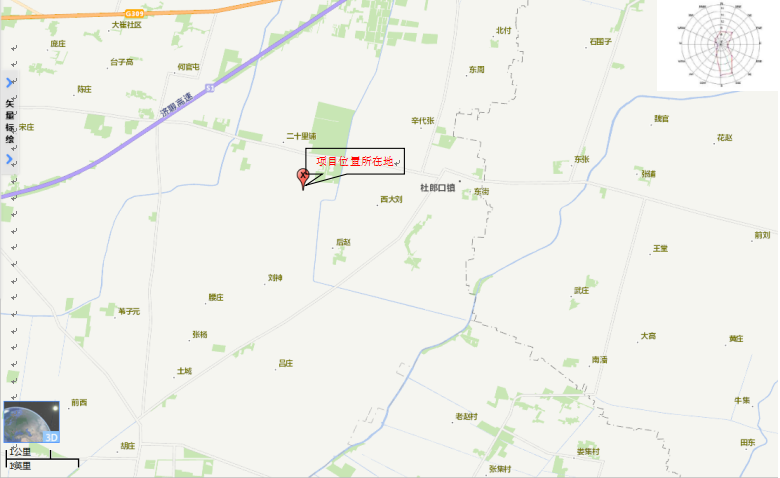 图2-1 项目地理位置图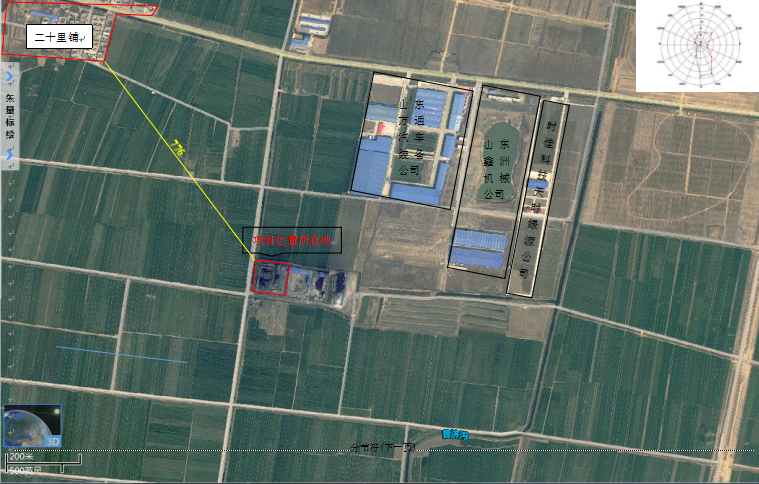 图2-2  项目周围主要概况图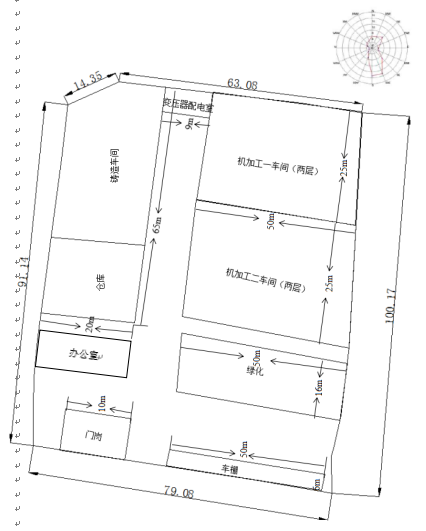 图2-3 厂区平面布置图（2）建设内容本项目实际工作人员30人，工作制度采用实行二班制，每班工作8小时，年工作日300天，不提供食宿。本项目组成见表2-2。表2-2  本项目组成（3）主要生产设备   主要生产设备见表2-3。表2-3 生产设备一览表（4）原辅材料及产品规模本项目主要原辅材料消耗见表2-4，产品规模见表2-5。表2-4 项目原辅材料消耗情况一览表表2-5   产品方案一览表（5）水源及水平衡1、给水给水：本项目营运期用水主要为职工生活用水和生产用水。供水由市政供水管网供给。生产用水：本项目生产用水环节主要是电炉循环冷却用水及清洗机清洗用水。电炉循环冷却用水：项目电炉运行过程需要用冷却水（水质要求较高，采用反渗透净水设备进行净化处理，出水率为70%），冷却水（水池容积4×6×2.5）全部循环利用，仅需定期补充损耗量，根据企业提供数据补水量约为200m3/a，则进水量为286m3/a。清洗机清洗用水：项目配备清洗机1台，水箱循环使用定期补水，每年补水量为2m3。生活用水：本项目劳动人员30人，结合项目实际特点，职工生活用水量以30L/d.人计，则本项目生活用水日用水量为0.9m3，年用水量为270m3。项目总用水量为558m3/a。2、排水项目生产过程自动清洗机用水循环使用定期补充不产生废水，废水主要为冷却软水制备过程产生的废水，废水产生量为86m3/a，收集后用于厂区洒水抑尘。生活废水年产生量为216m3/a。生活污水经化粪池收集后，外运堆肥，不外排。项目水平衡图见下图：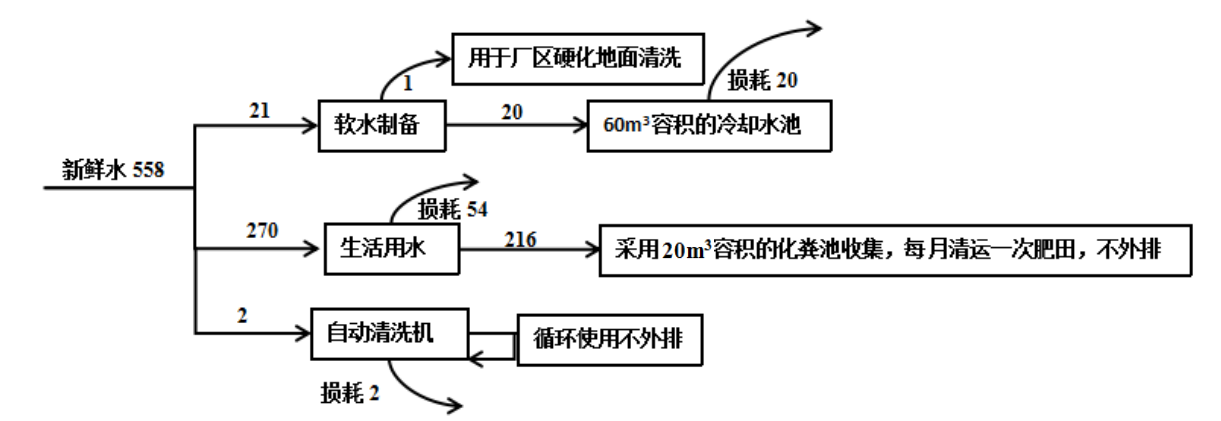 图2-4项目水平衡图（单位t/a）③供电项目电源由当地供电所供给，年用电量为1300万千瓦时。④供热项目生产供热采用电加热方式。（6）生产工艺流程简述项目采用铸造工艺进行电机配件及零部件的生产。生产工艺及产污环节见图2-5。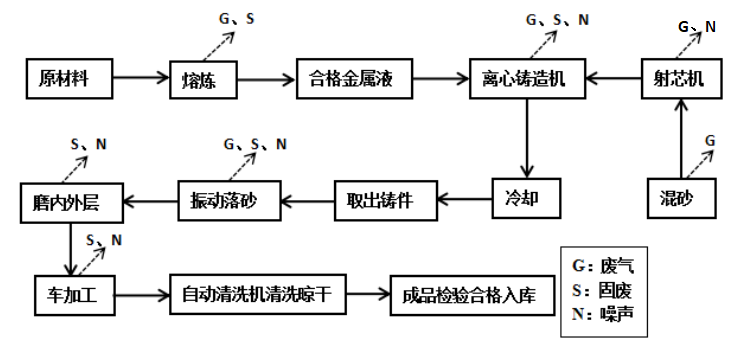 图2-5  铸造工艺流程及产污环节图铸造工艺流程简述：（1）熔炼外购生铁投入到电炉中，加热至1500℃，原料熔化。（2）铸造原料经熔炼后，一部分金属液进入离心铸造机铸造，通过离心力使产品成型，然后经冷却后取出铸件；一部分通过射芯机刻好的模型中，通过振动落砂机使产品脱去砂膜，得到铸件。（3）机加工铸件根据订单要求，利用车床+磨床，对铸件进行表面机加工处理，其中磨床加工工序需要用到磨削液，磨削液循环使用，定期更换，交由资质单位处理。机加工后的铸件就是成品，入库待售。清洗机清洗产品经机加工完成后，需经清洗机清洗掉表面的金属碎屑，碎屑经冲洗水进入水箱，由职工定期捞取收集作为废铁屑外售，因产品清洗过程中本身只存在铁屑，不会对水质产生影响，说以清洗用水只补充损耗，循环利用不外排。项目变动情况表2-7项目变更情况根据现场踏勘，依据环境保护部办公厅发布的环办[2015]52号文，本项目的性质、规模、地点、生产工艺及防治措施等内容，与环评及批复内容相同，无重大变更。根据《建设项目竣工环境保护验收暂行办法》（国环规环评〔2017〕4号），本项目能够达到验收条件。主要污染工序:1、废气本项目废气主要为熔炼、浇注、清理及制芯废气。熔炼、浇注、清理废气经布袋除尘+低温等离子加光氧一体机+15米高排气筒P1排放。制芯废气经除尘器+等离子等离子活性炭一体机处理达标后经15m高排气筒P2排放。废气处理流程示意图见图3-1。废气治理设施情况见表3-1。表3-1 废气治理设施情况一览表2、废水项目废水主要为纯水制备过程中产生的废水及职工生活污水，纯水制备过程废水经收集后用于厂区洒水抑尘，生活污水经化粪池收集，定期外运堆肥，不外排。3、噪声本项目的噪声主要由风机、车床、磨床等各类机械设备运行产生的，该部分噪声声功率级在75～90dB（A）之间。项目营运中各噪声源不在同一时间内工作，且为间歇性的，经墙体阻隔、距离衰减，厂界噪声能够满足《工业企业厂界环境噪声排放标准》（GB12348-2008）中2类标准要求。表3-2 噪声治理措施情况一览表4、固体废物营运期的固体废物主要有炉渣、废炉衬、铁屑、除尘器粉尘、生活垃圾、废润滑油、废磨削液、废灯管、软水设备废滤芯等。（1）炉渣：生铁铁熔化会产生一定的炉渣，炉渣产生量约为13t/a，外售综合利用。 （2）废铁屑：废砂处理工序磁选会将与砂混合的氧化皮筛选出来，根据企业提供，产生量为100t/a，外售综合利用。（3）废润滑油：机械设备运行期间需要定期维护保养，期间更换磨削液，废磨削液产生量约0.2t/a。属于危险废物，危废代码为HW08，900-217-08，委托危废资质单位处理。（4）废磨削液：废磨削液产生量约0.3t/a。属于危险废物，危废代码为HW09 ，900-006-09，委托危废资质单位处理。（5）活性炭吸附装置会产生废活性炭，项目废活性炭产生量为1.134t/a，废活性炭属于危险废物HW49，危废代码900-039-49，收集后交由有危废处理资质的单位处理。（6）废炉衬：根据企业提供资料炉衬每三个月更换一次，一年更换三次，每个炉衬重100kg，废炉衬产生量为0.9t/a。（7）除尘器集尘：布袋除尘器收集的粉尘量为9.31t/a，为一般固废，收集后回用于生产。（8）软水设备废滤芯：废滤芯产生量约为0.01t/a，为一般固废，由设备提供厂家维护保养时更换回收。（9）项目光氧一体机装置使用的灯管定期更换，废灯管中含有水银重金属，废灯管属于危险废物HW29，废物代码为“900-023-29”，年产生量0.009t/a，待产生后交由有资质单位定期处理。（10）生活垃圾：按0.5kg/d·人，则产生量为4.5t/a，由环卫部门统一处理。本项目运营期产生的一般废物一览表见表4-2，危险废物汇总表4-3。表4-2  一般废物产生情况一览表表4-3 危险废物产生情况一览表5、其他环保设施企业建立健全了各项安全操作规程和制度，加强安全检查和安全知识教育，并配备了相应的风险防范设备，降低环境风险。6、环保设施投资核查项目环保投资情况见表3-5。表3-5 项目环保投资估算一览表1、环评报告表主要结论（1）废气环境影响分析本项目运营后，产生的废气主要是熔炼、离心铸造废气，振动落砂粉尘及砂处理工序产生的废气。（1）有组织废气离心铸造废气G1、废砂处理废气G4经除尘设备1#+UV光解等离子催化一体机处理后通过1根15米高的排气筒P1排放；熔炼废气G2、振动落砂废气G3经除尘设备2#处理后通过1根15米高的排气筒P2排放；排气筒P1：风机风量为20000m3/h引至除尘设备1#（颗粒物处理效率取99%）处理后通过UV光解等离子催化一体机（UV光解催化处理效率75%，等离子催化处理效率65%）处理，年运行时间为4800h。经计算，排放量分别为：颗粒物0.094t/a、非甲烷总烃0.26t/a。排放浓度分别为：颗粒物0.98mg/m3、非甲烷总烃2.7mg/m3；排放速率分别为：颗粒物0.0196kg/h、非甲烷总烃0.054kg/h。能够满足《山东省区域性大气污染物综合排放标准》（DB37/2376-2013）表2标准一般控制区要求（颗粒物20mg/m3）标准及《大气污染物综合排放标准》(GB16297-1996)中表2新污染源大气污染物排放限值（非甲烷总烃120mg/m3、15m、10kg/h）要求。排气筒P2：在熔炼工序、射芯机及振动落砂机上方设置集气罩（收集效率取95%），风量为1.5万m3/h的风机引至除尘设备2#（处理效率99%）处理后通过UV光解等离子催化一体机（UV光解催化处理效率75%，等离子催化处理效率65%）处理，年运行时间为4800h。经计算，排放量分别为：颗粒物0.0741t/a、非甲烷总烃0.052t/a。排放浓度分别为：颗粒物1.03mg/m3、非甲烷总烃0.72mg/m3、；排放速率分别为：颗粒物0.015kg/h、非甲烷总烃0.011kg/h，能够满足《山东省区域性大气污染物综合排放标准》（DB37/2376-2013）表2标准一般控制区要求（颗粒物20mg/m3）标准及《大气污染物综合排放标准》(GB16297-1996)中表2新污染源大气污染物排放限值（非甲烷总烃120mg/m3、15m、10kg/h）要求。（2）无组织废气评价项目产生的无组织废气主要有离心铸造、废砂处理、熔炼、振动落砂废气。产生量分别为离心铸造烟尘0.345t/a、熔炼烟尘0.195t/a、废砂处理粉尘0.15t/a、振动落砂粉尘0.195t/a，离心铸造+废砂处理非甲烷总烃废气0.1575t/a；采用Screen3估算软件对项目无组织废气（颗粒物非甲烷总烃）进行预测，得出无超标点。能够满足《大气污染物综合排放标准》(GB16297-1996)中表2新污染源大气污染物无组织排放监控浓度限值（颗粒物1.0mg/m3、非甲烷总烃4.0mg/m3）要求。（2）水环境影响分析本项目生产工艺涉及用水主要为电炉循环冷却用水及清洗机清洗用水，冷却水及清洗用水全部循环使用（随产品损耗）不外排，仅需补充部分损耗量；因此，本项目废水主要为软化自来水过程中产生的废水及职工生活污水。生活污水经化粪池收集，定期外运肥田，软水制备过程废水用于厂区硬化路面喷洒，在严格落实生产区、污水产生区、污水收集管网、固废存放区、危废暂存间等区域防渗的前提下，本项目的投产运营对地下水环境影响较小。（3）噪声本项目产生的噪声源主要为风机、车床、磨床等各类机械设备，其噪声值在75～90dB(A)之间。项目选用低噪声设备，采取减震、隔声等措施降噪；项目墙体、屋顶安装吸音材料，门窗采用隔声设计。同时在项目区种植树木，消减噪声。通过采取以上措施后，项目厂界昼夜噪声符合《工业企业厂界环境噪声排放标准》(GB12348-2008)的2类标准要求，不会对周围声环境质量产生明显影响。综上所述，运营期产生的噪声不会对周围声环境产生明显影响。（4）固废电炉炉渣、磁选废铁屑、机加工过程下脚料定期收集后外售综合利用；废润滑油、废灯管、废磨削液委托有危险废物处理资质的单位处置；除尘器集尘经砂处理工艺后回用于离心铸造，生活垃圾及电炉废炉衬经收集后交由环卫部门统一清运。 综上所示，项目产生的各类固废经相对应的处理措施处理后，可实现零排放，对周围环境影响较小。 （5）环境风险本项目为金属铸件铸造项目，通过对项目原辅材料及产品的理化性质分析可知，项目区内不存在重大危险源。企业通过制定严格的安全生产规程，采取防范措施，其环境风险可防可控，项目建设是可行的。（6）总量控制本项目生产过程中无大气污染物SO2、NOx的排放；生活污水经化粪池收集后，定期清运肥田，不外排。2、环评批复茌平县环境保护局《关于山东森邦机械制造有限公司年产1.3万吨缸套、水泵和农机曲轴项目环境影响报告表的批复》（茌环管【2018】71号（2018.5.15），见附件2。1、监测分析方法（1）废气本项目废气监测分析方法参见表5-1。表5-1 废气监测分析方法（2）厂界噪声本项目噪声监测分析方法参见表5-2。表5-2 噪声监测分析方法一览表2、监测仪器（1）废气监测仪器本项目监测仪器参见表5-3。表5-3废气监测所用仪器列表（3）噪声监测仪器本项目噪声监测仪器参见表5-4。表5-4 噪声监测所用仪器列表3、人员资质参加验收监测采样和测试人员，均经考核严格，持证上岗。4、气体监测分析过程中的质量保证和质量控制废气监测质量保证按照国家环保局发布的《环境监测技术规范》和《环境空气监测质量保证手册》的要求与规定进行全过程质量控制。  验收监测中及时了解工况情况，确保监测过程中工况负荷满足有关要求；合理布设监测点位，确保各监测点位布设的科学性和可比性；监测分析方法采用国家有关部门颁布的标准（或推荐）分析方法，监测人员经过考核并持有合格证书；监测数据严格实行复核审核制度。尽量避免被测排放物中共存污染物因子对仪器分析的交叉干扰；被测排放物的浓度在仪器测试量程的有效范围即仪器量程的30%～70%之间。大气采样仪器在进入现场前对采样器流量计、流速计等进行校核。烟气监测（分析）仪器在监测前用流量计对其进行校核（标定），在监测时确保其采样流量。表5-5 大气采样器中流量孔口流量校准记录表表5-6 质控依据及质控措施方法一览表5、噪声监测质量控制措施厂界噪声监测按《工业企业厂界环境噪声排放标准》（GB12348-2008）进行。质量保证和质控按照国家环保局《环境监测技术规范》（噪声部分）进行。噪声仪器在监测前进行校准，校准结果见表5-7。表5-7 噪声仪器校准结果1、废气（1）有组织排放本项目有组织废气监测项目是颗粒物和非甲烷总烃，有组织颗粒物执行《区域性大气污染物综合排放标准》（DB37/2376-2019）表1“一般控制区”的大气污染物排放浓度限值（20mg/m3）以及《大气污染物综合排放标准》（GB16297-1996）表2二级标准要求，有机废气排气筒有组织废气排放满足《挥发性有机物排放标准 第7部分：其他行业》（DB37/2801.7-2019）表1中最高允许排放浓度。（1）无组织排放无组织废气排放浓度执行《大气污染物综合排放标准》表2中无组织排放监控浓度限值要求。监测频次见表6-1。无组织废气执行标准见表6-2。表6-1 废气验收监测内容表6-2 废气执行标准限值2、厂界噪声监测（1）监测内容根据厂区噪声源的分布，在厂址各厂界中心处1米处，各设置1个监测点，共设置4个监测点，厂界噪声监测点位和频次见表6-3。表6-3 厂界噪声监测内容（2）标准限值项目厂界噪声执行《工业企业厂界环境噪声排放标准》（GB12348-2008）中2类标准要求。噪声执行标准限值见表6-4。表6-4 厂界噪声评价标准限值1、工况监测情况：表7-1 验收期间工况情况工况分析：验收监测期间，项目生产工况运行状况稳定，验收监测期间工况稳定。因此，本次监测为有效工况，监测结果能作为该项目竣工环境保护验收依据。2、污染物排放监测结果（1）废气①无组织排放大气污染物检测无组织废气监测结果见表7-2、表7-3。表7-2  无组织检测期间气象参数表7-3  无组织颗粒物检测结果表监测结果表明：验收监测期间，颗粒物厂界最大排放浓度为0.397mg/m3，满足《大气污染物综合排放标准》（GB16297-1996）表2中的无组织排放标准要求。非甲烷总烃厂界最大排放浓度为0.77mg/m3，满足《大气污染物综合排放标准》（GB16297-1996）表2中无组织排放监控浓度限值。②有组织排放大气污染物检测有组织废气监测结果见表7-4。表7-4  有组织废气检测结果表验收监测期间，排气筒（P1）有组织废气颗粒物的最大监测浓度为4.9mg/m3，最大排放速率为0.055kg/h，排放浓度满足《区域性大气污染物综合排放标准》（DB37/2376-2019）表1“一般控制区”的大气污染物排放浓度限值，排放速率满足《大气污染物综合排放标准》（GB16297-1996）中的二级标准要求。排气筒（P2）有组织废气非甲烷总烃的最大监测浓度为1.96mg/m3，最大排放速率为0.023kg/h，满足《挥发性有机物排放标准 第7部分：其他行业》（DB37/2801.7-2019）中最高浓度限值要求。（2）厂界噪声厂界噪声监测结果见表7-5。表 7-5  厂界噪声监测结果监测结果表明：验收监测期间，2#、3#、4#监测点位昼间噪声在58.8dB(A)-59.9dB(A)之间，能够满足《工业企业厂界环境噪声排放标准》（GB12348－2008）中的2类标准限值要求。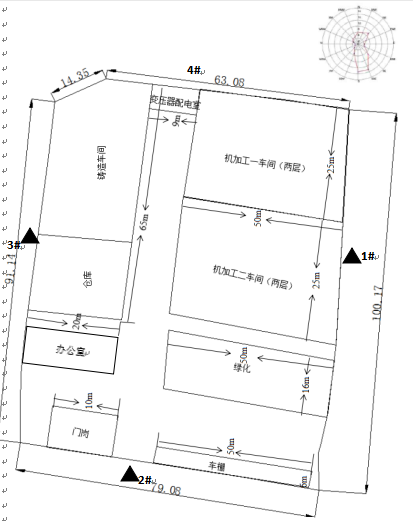 注：1#紧邻企业无法布点图7-1 噪声监测布点环评批复落实情况：本项目环评批复落实情况见表8-1。表8-1 环评批复落实情况一、结论：1、工况验收情况   验收监测期间，项目生产工况运行状况稳定，本次监测为有效工况，监测结果能作为该项目竣工环境保护验收依据。2、环境影响评价制度和“三同时”执行情况山东森邦机械制造有限公司于2018年4月办理了环评手续，于2018年5月15日取得了茌平县环境保护局批复，茌环管【2018】71号（2018.5.15）。2021年7月，聊城市科源环保检测服务中心接受山东森邦机械制造有限公司的委托，对山东森邦机械制造有限公司“年产1.3万吨缸套、水泵和农机曲轴项目（一期）”进行监测。2021年7月对项目配套建设的环境保护设施进行调试，调试日期为2021年7月20日-2021年7月25日。聊城市科源环保检测服务中心接受委托后，组织人员到项目建设所在地进行了现场踏勘，收集了与项目有关的资料，在和技术人员进行反复现场交流的基础上进行了初步工程分析，制定了监测方案，于2021.07.26-2021.07.27进行了检测，山东森邦机械制造有限公司，在此基础上完成了项目竣工环境保护验收监测报告表的编制。废气监测结论验收监测期间，排气筒（P1）有组织废气颗粒物的最大监测浓度为4.9mg/m3，最大排放速率为0.055kg/h，排放浓度满足《区域性大气污染物综合排放标准》（DB37/2376-2019）表1“一般控制区”的大气污染物排放浓度限值，排放速率满足《大气污染物综合排放标准》（GB16297-1996）中的二级标准要求。排气筒（P2）有组织废气非甲烷总烃的最大监测浓度为1.96mg/m3，最大排放速率为0.023kg/h，满足《挥发性有机物排放标准 第7部分：其他行业》（DB37/2801.7-2019）中最高浓度限值要求。颗粒物厂界最大排放浓度为0.397mg/m3，满足《大气污染物综合排放标准》（GB16297-1996）表2中的无组织排放标准要求。非甲烷总烃厂界最大排放浓度为0.77mg/m3，满足《大气污染物综合排放标准》（GB16297-1996）表2中无组织排放监控浓度限值。4、噪声监测结论验收监测期间，2#、3#、4#监测点位昼间噪声在58.8dB(A)-59.9dB(A)之间，能够满足《工业企业厂界环境噪声排放标准》（GB12348－2008）中的2类标准限值要求。5、固体废物营运期的固体废物主要有生活垃圾、电炉炉渣、废铁屑、除尘器集尘、废润滑油、废灯管、废活性炭、废磨削液等。生活垃圾交由环卫部门统一处理；布袋除尘器集尘回用于生产；电炉炉渣、废铁屑外售综合利用；废润滑油、废灯管、废活性炭、废磨削液属危险废物需暂存于危废暂存室内，委托有资质的单位回收处置。本项目产生的各类固体废物均能得到妥善处置。6、总体结论山东森邦机械制造有限公司“年产1.3万吨缸套、水泵和农机曲轴项目（一期）”，环评审批手续齐全，环保设施已安装，并正常运行，监测数据满足排放要求，成立了环境保护领导小组，制定了相应环保管理制度，无重大变更，基本落实了环评批复要求，具备竣工环境保护验收条件。二、建议：1、加强对固废暂存处的管理，及时清运处理固体废物。2、完善厂区环保管理制度。3、健全环境风险防范管理体系，加强应急演练工作，确保在发生污染事故时能及时、准确予以处置，减少污染事故对周围环境的影响。4、进一步加强厂区及周边绿化，减轻无组织排放对周边环境的影响。建设项目项目名称项目名称项目名称年产1.3万吨缸套、水泵和农机曲轴项目（一期）年产1.3万吨缸套、水泵和农机曲轴项目（一期）年产1.3万吨缸套、水泵和农机曲轴项目（一期）年产1.3万吨缸套、水泵和农机曲轴项目（一期）年产1.3万吨缸套、水泵和农机曲轴项目（一期）年产1.3万吨缸套、水泵和农机曲轴项目（一期）年产1.3万吨缸套、水泵和农机曲轴项目（一期）项目代码项目代码2018-371523-31-03-0063812018-371523-31-03-006381建设地点建设地点聊城市茌平区杜郎口镇工业园西大刘村聊城市茌平区杜郎口镇工业园西大刘村聊城市茌平区杜郎口镇工业园西大刘村聊城市茌平区杜郎口镇工业园西大刘村聊城市茌平区杜郎口镇工业园西大刘村建设项目行业类别（分类管理名录）行业类别（分类管理名录）行业类别（分类管理名录）C3391黑色金属铸造C3441泵及真空设备制造C3391黑色金属铸造C3441泵及真空设备制造C3391黑色金属铸造C3441泵及真空设备制造C3391黑色金属铸造C3441泵及真空设备制造C3391黑色金属铸造C3441泵及真空设备制造C3391黑色金属铸造C3441泵及真空设备制造C3391黑色金属铸造C3441泵及真空设备制造建设性质建设性质建设性质新建 □改扩建  □技术改造新建 □改扩建  □技术改造新建 □改扩建  □技术改造项目厂区中心经度/纬度项目厂区中心经度/纬度116.351308 36.559538116.351308 36.559538116.351308 36.559538建设项目设计生产能力设计生产能力设计生产能力年产1.3万吨缸套、水泵和农机曲轴项目（一期）年产1.3万吨缸套、水泵和农机曲轴项目（一期）年产1.3万吨缸套、水泵和农机曲轴项目（一期）年产1.3万吨缸套、水泵和农机曲轴项目（一期）年产1.3万吨缸套、水泵和农机曲轴项目（一期）年产1.3万吨缸套、水泵和农机曲轴项目（一期）年产1.3万吨缸套、水泵和农机曲轴项目（一期）实际生产能力实际生产能力实际生产能力年产1.3万吨缸套、水泵和农机曲轴环评单位环评单位河南省豫启宇源环保科技有限公司河南省豫启宇源环保科技有限公司河南省豫启宇源环保科技有限公司河南省豫启宇源环保科技有限公司河南省豫启宇源环保科技有限公司建设项目环评文件审批机关环评文件审批机关环评文件审批机关茌平县环境保护局茌平县环境保护局茌平县环境保护局茌平县环境保护局茌平县环境保护局茌平县环境保护局茌平县环境保护局审批文号审批文号审批文号茌环管【2018】71号环评文件类型环评文件类型报告表报告表报告表报告表报告表建设项目开工日期开工日期开工日期///////竣工日期竣工日期竣工日期排污许可证申领时间排污许可证申领时间/////建设项目环保设施设计单位环保设施设计单位环保设施设计单位///////环保设施施工单位环保设施施工单位环保设施施工单位/本工程排污许可证编号本工程排污许可证编号/////建设项目验收单位验收单位验收单位山东森邦机械制造有限公司山东森邦机械制造有限公司山东森邦机械制造有限公司山东森邦机械制造有限公司山东森邦机械制造有限公司山东森邦机械制造有限公司山东森邦机械制造有限公司环保设施监测单位环保设施监测单位环保设施监测单位聊城市科源环保检测服务中心验收监测时工况验收监测时工况80%80%80%80%80%建设项目投资总概算（万元）投资总概算（万元）投资总概算（万元）4150.94150.94150.94150.94150.94150.94150.9环保投资总概算（万元）环保投资总概算（万元）环保投资总概算（万元）93所占比例（%）所占比例（%）2%2%2%2%2%建设项目实际总投资实际总投资实际总投资4100410041004100410041004100实际环保投资（万元）实际环保投资（万元）实际环保投资（万元）85所占比例（%）所占比例（%）2%2%2%2%2%建设项目废水治理（万元）废水治理（万元）废水治理（万元）3废气治理（万元）废气治理（万元）70噪声治理（万元）噪声治理（万元）4固体废物治理（万元）固体废物治理（万元）固体废物治理（万元）8绿化及生态（万元）绿化及生态（万元）/其他（万元）其他（万元）其他（万元）/建设项目新增废水处理设施能力新增废水处理设施能力新增废水处理设施能力新增废气处理设施能力新增废气处理设施能力新增废气处理设施能力年平均工作时年平均工作时4800h4800h4800h4800h4800h运营单位运营单位运营单位运营单位运营单位社会统一信用代码（或组织机构代码）运营单位社会统一信用代码（或组织机构代码）运营单位社会统一信用代码（或组织机构代码）运营单位社会统一信用代码（或组织机构代码）运营单位社会统一信用代码（或组织机构代码）验收时间验收时间2021.07.26-2021.07.272021.07.26-2021.07.272021.07.26-2021.07.272021.07.26-2021.07.272021.07.26-2021.07.27污染物排放达标与总量控制（工业建设项目详填）污染物排放达标与总量控制（工业建设项目详填）污染物污染物原有排放量(1)本期工程实际排放浓度(2)本期工程允许排放浓度(3)本期工程允许排放浓度(3)本期工程产生量(4)本期工程自身削减量(5)本期工程自身削减量(5)本期工程实际排放量(6)本期工程核定排放总量(7)本期工程核定排放总量(7)本期工程“以新带老”削减量(8)全厂实际排放总量(9)全厂核定排放总量(10)全厂核定排放总量(10)区域平衡替代削减量(11)区域平衡替代削减量(11)排放增减量(12)排放增减量(12)污染物排放达标与总量控制（工业建设项目详填）污染物排放达标与总量控制（工业建设项目详填）废水废水污染物排放达标与总量控制（工业建设项目详填）污染物排放达标与总量控制（工业建设项目详填）化学需氧量化学需氧量污染物排放达标与总量控制（工业建设项目详填）污染物排放达标与总量控制（工业建设项目详填）氨氮氨氮污染物排放达标与总量控制（工业建设项目详填）污染物排放达标与总量控制（工业建设项目详填）石油类石油类污染物排放达标与总量控制（工业建设项目详填）污染物排放达标与总量控制（工业建设项目详填）废气废气污染物排放达标与总量控制（工业建设项目详填）污染物排放达标与总量控制（工业建设项目详填）二氧化硫二氧化硫污染物排放达标与总量控制（工业建设项目详填）污染物排放达标与总量控制（工业建设项目详填）烟尘烟尘污染物排放达标与总量控制（工业建设项目详填）污染物排放达标与总量控制（工业建设项目详填）工业粉尘工业粉尘污染物排放达标与总量控制（工业建设项目详填）污染物排放达标与总量控制（工业建设项目详填）氮氧化物氮氧化物污染物排放达标与总量控制（工业建设项目详填）污染物排放达标与总量控制（工业建设项目详填）工业固体废物工业固体废物污染物排放达标与总量控制（工业建设项目详填）污染物排放达标与总量控制（工业建设项目详填）与项目有关的其他特征污染物